 Breaking the code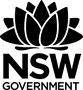  “HSOGQZWJR WV ZDH LJVZ TJMHUCOF MHQTJR MDWGD PJO GQR GDQRIH ZDH MJUFS”The phrase above is a quote from a famous person. Each of the letters has been replaced by another letter to create a code. The aim of this activity is to break the code and reveal the quote.Analysing the frequency of lettersUsing a page of a newspaper or a book, complete the frequency table below. For each letter record its frequency on the page.
Represent the information in the frequency table above as a histogram.Analysing small wordsUsing the same page of the newspaper or book, list all of the two and three lettered words in the frequency table below and complete the frequency table. For each word record its frequency on the page.Using the analysisUsing the insights gained from the analysis above, break the code to reveal the famous quote.Outcomescommunicates and connects mathematical ideas using appropriate terminology, diagrams and symbols MA4-1WM recognises and explains mathematical relationships using reasoning MA4-3WM collects, represents and interprets single sets of data, using appropriate statistical displays MA4-19SPAll outcomes referred to in this unit come from Mathematics K-10 Syllabus © NSW Education Standards Authority (NESA) for and on behalf of the Crown in right of the State of New South Wales, 2012Contentuse a tally to organise data into a frequency distribution tableconstruct and interpret frequency histograms and polygonsLetterTallyFrequencyABCDEFGHIJKLMNOPQRSTUVWXYZWordTallyFrequencyasistothe